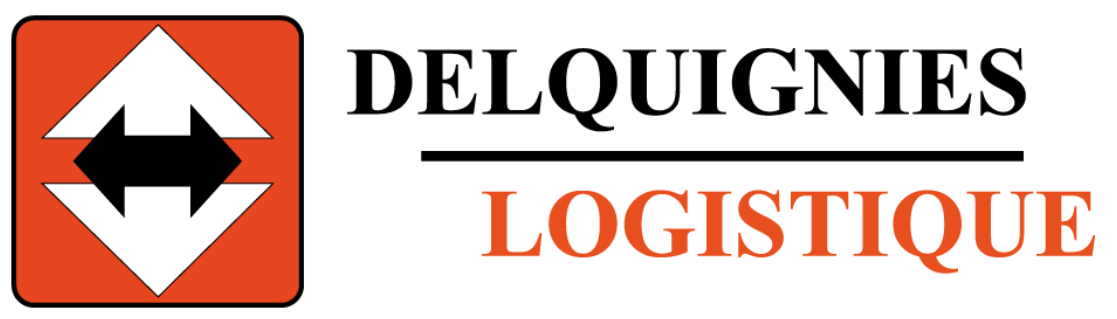 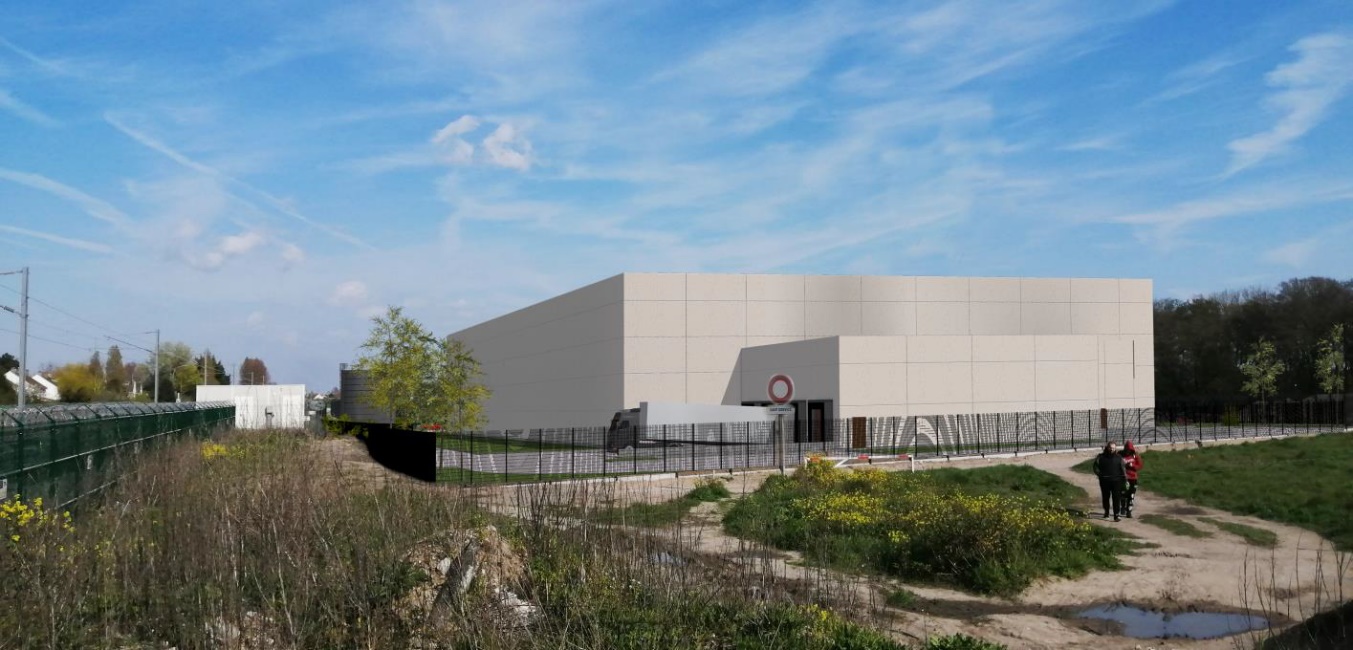 DEMANDE D’ENREGISTREMENT Projet Bâtiments logistiquesà MARCK (62)SommaireSOMMAIRE2.0	Mandat de dépôt3.1 	Description du projet3.2 	Conformité AMPG 15103.4 	Compatibilité urbanisme4.5 	Parcelles du projet6.8 	Incidences notables environnement6.9 	Annexes incidences7.11 	Capacités techniques et financières7.12 	Usage futur7.13 	Récépissé dépôt PC7.15 	Compatibilité Plans Schémas Programmes8.18 	Carte projet8.19	Plan projet8.20 	Plan de toiture 8.21 	Cerfa déclaration PL2IComplément 1 du 28/07/2023Réponse DREAL 23-07-2023Convention de déversement Note de calcul Delquignies Calais  C1f2023R240Note de calcul Delquignies Calais  C2f2023R240 Complément 2 du 31/08/2023Réponse DREAL 31/08/2023Tableau de situation au regard de la  directive SEVESO 3Arrêté préfectoral DLE TURQUERIE du 28/11/2013Notice explicative des gestion des eaux pluvialesPlan réseauxPlan d’ensemblePlan défense incendie